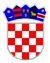 	REPUBLIKA HRVATSKAVUKOVARSKO SRIJEMSKA ŽUPANIJA
OPĆINA NEGOSLAVCIOpćinski načelnikKLASA: 400-08/20-01/01URBROJ: 2196-19-01-22-27Negoslavci, 16.03.2022. godine	Na temelju članka 49. Zakon o poljoprivrednom zemljištu („Narodne novine“ broj 20/18, 115/18 i 98/19) i članka 32., stavka 2., točke 2. Statuta Općine Negoslavci („Službeni glasnik Općine Negoslavci“ broj 01/21), Općinski načelnik Općine Negoslavci dana 16.03.2022. godine donosiIzvješće o izvršenju Programa korištenja sredstava od zakupa, prodaje izravnom pogodbom, privremenog korištenja i davanja na korištenje izravnom pogodbom na području Općine Negoslavci u 2021. godiniČlanak 1.	Utvrđuje se da je tijekom 2021. godine izvršen Program korištenja sredstava od zakupa, prodaje izravnom pogodbom, privremenog korištenja i davanja na korištenje izravnom pogodbom u 2021. godini, kako slijedi.	Prikaz planiranih sredstava i ostvarenja plana: Prihodi od zakupa poljoprivrednog zemljišta u vlasništvu Republike Hrvatske.Članak 2.	Prikaz planiranih i izvršenih sredstava iz Općinskog proračuna Općine Negoslavci.Članak 3.	Izvještaj se dostavlja Općinskom vijeću na razmatranje i odlučivanje.Članak 4.	Izvješće će se objaviti u Službenom glasniku Općine Negoslavci i na internet stranici Općine Negoslavci.																		Općinski načelnik:Dušan JeckovNazivPlanOstvarenoZakup poljoprivrednog zemljišta900,00812,50 ostvareno i uloženo u tekuće održavanje poljskih puteva, cesta